RAPORT PRIVIND SITUAŢIA HIDROMETEOROLOGICĂ ŞI A CALITĂŢII MEDIULUIîn intervalul 04.03.2020, ora 08.00 – 05.03.2020, ora 08.00SITUAŢIA HIDROMETEOROLOGICĂ1. Situația și prognoza hidro pe râurile interioare şi Dunăre din 05.03.2020, ora 07.00RÂURIDebitele au fost, în general, în creștere ca urmare a efectului combinat al precipitațiilor căzute în interval, cedării apei din stratul de zăpadă și propagării pe râurile din bazinele hidrografice: Vişeu, Iza, Tur, Someş, Crasna, Bega, Timiş, Bârzava, Moraviţa, Caraş, Nera, Cerna, Jiu, Buzău, Putna, Trotuș, bazinele superioare  și mijlocii ale Barcăului, Crișurilor, Mureșului și Oltului, în scădere pe cursurile inferioare ale Barcăului, Crișurilor și Mureșului și relativ staționare pe celelalte râuri. Creșteri de niveluri și debite ca urmare a precipitațiilor cu caracter torențial căzute în interval s-au mai înregistrat și pe unii afluenți din zona deluroasă ai Oltului inferior, Mureșului inferior și ai Argeșului superior. Ca urmare a precipitaţiilor mai însemnate cantitativ căzute în interval, izolat sub formă de aversă și cedării apei din stratul de zăpadă s-au înregistrat scurgeri importante pe versanţi, torenţi şi pâraie, viituri rapide pe râurile mici cu efecte de inundaţii locale şi creşteri importante de niveluri, cu atingerea și depășirea COTELOR DE ATENȚIE, pe unele râuri din Banat.Din datele primite până la ora 06:00, se situează peste COTELE DE ATENȚIE râurile la stațiile hidrometrice: Sebeș – Turnu Ruieni (250+12)-jud.CS, Gârliște – Gârliște (70+5)-jud.CS și Caraș – Carașova (140+3)-jud CS. În interval s-a situat peste COTA DE ATENȚIE râul Gladna la stația hidrometrică Firdea (110+2)-jud.TM.Formațiunile de gheață (preponderent gheață la maluri şi izolat pod de gheaţă) existente izolat doar în bazinul superior al Bistriței au fost în diminuare și restrângere.Debitele se situează, în general, la valori cuprinse între 30-90% din mediile multianuale lunare, mai mari (în jurul și peste mediile multianuale lunare) pe râurile din bazinele hidrografice: Vişeu, Iza, Tur, Lăpuș, Someșul Mic, Crişul Repede, Crişul Negru, Arieş, Caraș, Nera, Suceava, Moldova, bazinele superioare ale Someşului și Târnavelor, bazinul superior și mijlociu al Crișului Alb, pe cursurile superioare ale Mureșului, Trotuşului şi Prutului şi mai mici (sub 30% din normalele lunare) pe râurile din bazinele hidrografice: Crasna, Moraviţa, Vedea, Bârlad, Bahlui, Jijia, pe cursul Ialomiţei, pe cursul superior al Tazlăului, pe cursul inferior al Bistriţei, pe afluenții Trotușului și Prutului, pe unii afluenți ai Jiului inferior (Coșuștea, Amaradia, Raznic), ai Oltului mijlociu şi inferior (Pârâul Nou, Cungrișoara, Mamu, Beica, Olteţ, Cerna) și ai Argeșului (Râul Doamnei, Argeşel, Cârcinov, Dâmbovnic).Este în vigoare ATENŢIONAREA HIDROLOGICĂ Nr. 5 din 03.03.2020. În interval au fost emise două ATENȚIONĂRI HIDROLOGICE pentru fenomene imediate.Debitele vor fi în creștere, ca urmare a efectului combinat al precipitațiilor prognozate, cedării apei din stratul de zăpadă și propagării, exceptând râurile din bazinele superioare ale Crasnei, Barcăului, Crișurilor, Someșului Mic, Arieșului, Begăi, Timișului, Bârzavei, Moraviței, Carașului, Nerei și Cernei, unde vor fi în scădere și râurile din bazinul hidrografic Vedea, cele din Dobrogea, bazinele mijlocii și inferioare ale Argeșului, Ialomiței, bazinele inferioare ale Oltului (aval de acumularea Ionești), Bârladului și Jijiei și cursul Prutului, unde vor fi relativ staționare.Creșteri mai însemnate de niveluri și debite, cu situarea nivelurilor în jurul COTELOR DE ATENȚIE, ca urmare a propagării viiturilor formate anterior, se vor înregistra pe cursurile inferioare ale Begăi, Bârzavei, Carașului și Nerei.Formațiunile de gheață (gheață la maluri şi izolat pod de gheaţă) existente izolat doar în bazinul superior al Bistriței vor fi în diminuare, restrângere şi eliminare.Se menţine în vigoare ATENŢIONAREA HIDROLOGICĂ Nr. 5 din 03.03.2020 până azi, 05.03.2020, la ora 9:00.	DUNĂREDebitul la intrarea în ţară (secţiunea Baziaş) în intervalul 04.03.2020 – 05.03.2020 a fost în creştere,  având  valoarea  de  5300  m3/s,  sub media  multianuală a lunii martie ( 6700 m3/s).    În aval de Porţile de Fier debitele au fost în creștere pe sectorul Gruia – Vadu Oii și relativ staționare pe sectorul Brăila – Tulcea.Debitul la intrarea în ţară (secţiunea Baziaş) va fi în creştere (5600 m3/s).În aval de Porţile de Fier, debitele vor fi în creștere pe sectorul Gruia – Isaccea și relativ staţionare la Tulcea. 2. Situația meteorologică în intervalul 04.03.2020, ora 09.00 – 05.03.2020, ora 06.00ÎN ŢARĂValorile termice au marcat o scădere față de ziua precedentă, mai accentuată în vestul țării, unde s-au apropiat de normele perioadei, dar s-au menținut cu mult peste acestea în restul teritoriului și cu deosebire în regiunile estice, unde au fost cu până la 14 grade mai ridicate decât mediile multianuale ale perioadei. În cursul zilei, cerul a fost variabil în jumătatea de est a țării și mai mult noros în rest, iar noaptea înnorările s-au extins peste majoritatea regiunilor. Au căzut precipitații, ce au avut și caracter de aversă, în Banat, Crișana, Oltenia, Maramureș, cea mai mare parte a Transilvaniei, local în Muntenia și izolat Moldova. Acestea au fost sub formă de ploaie, iar în zona montană, mai ales seara și noaptea, și lapoviță și ninsoare. Cantitățile de apă au fost în general moderate cantitativ, iar în sudul Banatului, al Transilvaniei și în Carpații Meridionali izolat s-au depășit 25 l/mp (până la 30 l/mp la Oravița - jud. Caraș-Severin). Vântul a avut intensificări la munte, la altitudini mari (cu viteze de până la 79 km/h - Vf. Omu și Iezer), în regiunile estice și sud-estice (cu rafale de pânâ la 72 km/h - Mahmudia) și doar izolat și trecător în restul teritoriului. Stratul de zăpadă măsurat aseară la ora 20.00 era prezent în zona montană, unde măsura până la 172 cm (Bâlea Lac). Temperaturile maxime au fost cuprinse între 8 grade la Sânnicolau Mare, Dumbrăvița de Codru, Șiria și Oravița și 20 de grade la Târgu Ocna, Brăila, Tulcea, București-Băneasa, București-Afumați și București-Filaret, Galați, Urziceni, Ianca, Focșani, Iași și Stânca Ștefănești. La ora 06 se înregistrau valori termice cuprinse între 0 grade la Dumbrăvița de Codru, Petroșani și Târgu Lăpuș și 12 grade la Tulcea. Cu totul izolat a fost ceață în vestul, centrul și sudul țării.Observații: de ieri de la ora 6.00 a fost emisă o atenționare cod galben, pentru fenomene meteorologice periculoase imediate, de către SRPV Constanța. LA BUCUREŞTI	Vremea s-a menținut deosebit de caldă pentru această dată, iar temperatura maximă a fost de 20 de grade la toate stațiile meteorologice. Cerul a fost mai mult noros, exceptând orele prânzului când a devenit variabil. Vântul a suflat slab și moderat. La ora 06.00 se înregistrau 7 grade la Băneasa și 8 grade la Afumați și Filaret.3. Prognoza meteorologică în intervalul 05.03.2020, ora 09.00 – 06.03.2020, ora 09.00ÎN ŢARĂ	În regiunile vestice, valorile termice diurne vor fi comparabile cu cele din ziua precedentă, dar în restul țării vor fi semnificativ mai scăzute, astfel că maximele se vor încadra între 4...5 grade local în Transilvania și nordul Moldovei și 15 grade în Dobrogea. În centrul, estul și sudul teritoriului înnorările vor fi persistente, în special în prima parte a intervalului, când va ploua în Transilvania Moldova și local în Oltenia și Muntenia (cu precădere în zonele de deal), dar și în Dobrogea. La munte local vor fi ninsori și lapoviță. În vest și nord-vest cerul va fi variabil, iar probabilitatea de ploaie redusă. Noaptea, cerul va fi parțial noros, iar precipitațiile se vor semnala izolat. Vântul va sufla slab și moderat, cu intensificări izolate în sud-vest. Temperaturile minime, mai mici decât în nopțile precedente, vor fi cuprinse în general între -2 și 6 grade. Vor fi condiții de ceață.LA BUCUREŞTI	Valorile termice vor fi mult mai scăzute decât în precedenta zi, cu o maximă de 12...13 grade și o minimă de 3...5 grade. Cerul va avea înnorări mai ales în prima parte a intervalului, când trecător va ploua slab. Vântul va sufla slab până la moderat.4. Buletin nivometeorologic pentru perioada 04.03.2020-05.03.2020, pentru toate masivele Evoluţia vremii în intervalul 03-04.03.2020, ora 16.00:Vremea a fost deosebit de caldă pentru această perioadă. Cerul a fost variabil, temporar noros. Local în Carpații Occidentali, în vestul celor Meridionalilor și în grupa nordică a Carpaților Orientali s-au semnalat ploi, în general slabe cantitativ exceptând sudul Occidentalilor unde au depășit 10 l/mp. Vântul a suflat moderat la altitudini joase, cu intensificări până la tare în zona înaltă, atingând la rafală 90-110 km/h pe crestele din Meridionali, viscolind sau spulberând zăpada și de 60-80 km/h pe celelalte creste. Pe arii restrânse s-a semnalat ceață. Stratul de zăpadă a scăzut în întreaga zonă montană cu până la 15 cm.Grosimea stratului de zăpadă în 04.03.2020, ora 14.00:Carpaţii Meridionali: 176 cm la Bâlea-Lac, 49 cm la Cuntu, 50 cm la Vf. Omu, 35 cm la Păltiniș, 29 cm la Parâng, 35 cm Vf. Țarcu, 17 cm la Predeal, 2 cm la Fundata, petice la Sinaia;Carpaţii Orientali: 83 cm la Lăcăuți, 75 cm la Vf. Călimani, 56 cm la Bucin, 31 cm la Ceahlău-Toaca, 8 cm la Iezer, 11 cm la Poiana Stampei;Carpaţii Occidentali: 50 cm la Semenic, 21 cm la Vlădeasa 1400, 17 cm la Băișoara, 8 cm la Vf. Vlădeasa 1800 m, petice la Roșia Montană.Prognoza vremii în intervalul 04.03.2020 – 05.03.2020, ora 20.00:Vremea se va răci. Cerul va fi mai mult noros. În cursul serii se vor semnala ploi la altitudini de sub1.500 m în Orientali, în Făgăraș și Bucegi și sub 1200 m în Occidentali și în vestul Meridionalilor iar în zonele înalte vor predomina ninsorile. Spre dimineață treptat vor predomina ninsorile. În cursul zilei de mâine va ninge la peste 1500 m iar la altitudini joase vor fi lapovițe și ploi. Pe arii restrânse cantitățile vor depăși 15 l/mp, iar în Meridionali izolat 20-25 l/mp. Vântul va sufla moderat cu intensificări temporare de 50...70 km/h pe creste unde va viscoli zăpada. Se va semnala ceață.Temperaturi prognozate: Temperaturi prognozate în intervalul 03.03.2020, ora 20.00- 04.03.2020, ora 20.00:Peste 1800 m: temperaturi minime: -6 la -3 gr. C; temperaturi maxime: -5 la -2 gr. C;Sub 1800 m: temperaturi minime: -3 la 0 gr. C; temperaturi maxime: -2 la 1 gr. C;Vânt la peste 2000 m: vânt din sector predominant sudic în Orientali și Meridionali, cu rafale de 60...70 km/h, temporar din sector vestic în Occidentali și în vestul Meridionalilor cu rafale de 50-60 km/h.Evoluția stratului de zăpadă și a riscului de avalanșă:4.a. Toate masivele: Răcire. Strat nou de zăpadă în zonele înalte. Risc însemnat de avalanșe la peste 1800 m.4.b. Munții Făgăraș: peste 1800m RISC ÎNSEMNAT (3)Sub 1800m : RISC MODERAT (2)4.b.1. Principalele riscuri: Zăpada este umezită, în special sub 1800 m. Pe văi sunt depozite mai însemnate de zăpadă. Răcirea vremii va aduce și un strat nou de zăpadă, în special la peste 1800 m, strat care pe alocuri va fi consistent. Chiar și la supraîncărcări slabe se pot declanșa avalanșe de dimensiuni mici și medii care să antreneze atât zăpada nouă care se va depune cât și zăpada veche.4.b.2. Stratul de zăpadă:La peste 1800 m zăpada este umezită în partea superioară a stratului, iar sub 1800 m este umezită în ansamblu. În zone adăpostite, depozitele de zăpadă depășesc 2-3 m. În profunzime, stratul este în general consolidat. Ninsorile care vor urma vor aduce un strat nou de zăpadă care se va depune peste zăpada umedă care va îngheța, în special la altitudini mari.4.c. Munții Bucegi: peste 1800m RISC ÎNSEMNAT (3)Sub 1800m : RISC REDUS (1)4.c.1. Principalele riscuri: Zăpada este umezită, în special sub 1800 m. Chiar dacă stratul de zăpadă nu are dimensiuni importante, pe văi sunt depozite mai însemnate de zăpadă. Răcirea vremii va aduce și un strat nou de zăpadă, în special la peste 1800 m, strat care pe alocuri va fi consistent. Chiar și la supraîncărcări slabe se pot declanșa avalanșe de dimensiuni mici și medii care să antreneze atât zăpada nouă care se va depune, iar în cazuri izolate și zăpada veche.4.c.2. Stratul de zăpadă:La peste 1800m zăpada este umezită în partea superioară a stratului iar sub 1800m este umezită în ansamblu. În zone adăpostite, depozitele de zăpadă depășesc 2 m. În profunzime, stratul este în general consolidat. La altitudini joase stratul de zăpadă are dimensiuni reduse. Ninsorile care vor urma vor aduce un strat nou de zăpadă care se va depune peste zăpada umedă care va îngheța, în special la altitudini mari.4.d. Munții Parâng-Șureanu: peste 1800m RISC MODERAT (2) Sub 1800m RISC MODERAT (2)4.d.1. Principalele riscuri: Zăpada este umezită, în special sub 1800 m. Chiar dacă stratul de zăpadă nu are dimensiuni importante, pe văi sunt depozite mai însemnate de zăpadă. Răcirea vremii va aduce și un strat nou de zăpadă, în special la peste 1800 m, strat care pe alocuri va fi consistent. În special la supraîncărcări mari se pot declanșa avalanșe de dimensiuni mici care să antreneze atât zăpada proaspătă care se va depune, dar în cazuri izolate și zăpada veche.4.d.2. Stratul de zăpadă :La peste 1800 m zăpada este umezită în partea superioară a stratului iar sub 1800 este umezită înansamblu. În zone adăpostite, sunt depozite mai însemnate de zăpadă. În profunzime, stratul este în general consolidat. La altitudini joase stratul de zăpadă are dimensiuni reduse. Ninsorile care vor urma vor aduce un strat nou de zăpadă care se va depune peste zăpada umedă care va îngheța, în special la altitudini mari.4.e. Munții Călimani-Bistriței-Ceahlău: peste 1800m RISC ÎNSEMNAT (3)Sub 1800m : RISC REDUS (1)4.e.1. Descrierea riscului: Zăpada este umezită, în special sub 1800 m. Chiar dacă stratul de zăpadă nu are dimensiuni importante, pe văi sunt depozite mai însemnate de zăpadă. Răcirea vremii va aduce și un strat nou de zăpadă, în special la peste 1800 m, strat care pe alocuri va fi consistent. Chiar și la supraîncărcări slabe se pot declanșa avalanșe de dimensiuni mici și medii care să antreneze atât zăpada nouă care se va depune dar în cazuri izolate și zăpada veche.4.e.2. Stratul de zăpadă :La peste 1800 m zăpada este umezită în partea superioară a stratului iar sub 1800 este umezită înansamblu. În zone adăpostite, depozitele de zăpadă depășesc 2 m. În profunzime, stratul este în general consolidat. La altitudini joase stratul de zăpadă are dimensiuni reduse. Ninsorile care vor urma vor aduce un strat nou de zăpadă care se va depune peste zăpada umedă care va îngheța, în special la altitudini mari.4.f. Munții Rodnei peste 1800m RISC ÎNSEMNAT (3)Sub 1800m : RISC REDUS (1)4.f.1. Descrierea riscului: Zăpada este umezită, în special sub 1800 m. Chiar dacă stratul de zăpadă nu are dimensiuni importante, pe văi sunt depozite mai însemnate de zăpadă. Răcirea vremii va aduce și un strat nou de zăpadă, în special la peste 1800 m, strat care pe alocuri va fi consistent. Chiar și la supraîncărcări slabe se pot declanșa avalanșe de dimensiuni mici și medii care să antreneze atât zăpada nouă care se va depune dar în cazuri izolate și zăpada veche.4.f.2. Stratul de zăpadă :La peste 1800 m zăpada este umezită în partea superioară a stratului iar sub 1800 este umezită în ansamblu. În zone adăpostite, depozitele de zăpadă pot depăși 2 m. În profunzime, stratul este în general consolidat. La altitudini joase stratul de zăpadă are dimensiuni reduse. Ninsorile care vor urma vor aduce un strat nou de zăpadă care se va depune peste zăpada umedă care va îngheța, în special la altitudini mari..g. Munții Țarcu-Godeanu: peste 1800m RISC MODERAT (2) Sub 1800m: RISC MODERAT (2)4.g.1. Riscul constă în zăpada umezită, în special sub 1800 m. Chiar dacă stratul de zăpadă nu are dimensiuni importante, pe văi sunt depozite mai însemnate de zăpadă. Răcirea vremii va aduce și un strat nou de zăpadă, în special la peste 1800 m, strat care pe alocuri va fi consistent. În special la supraîncărcări mari se pot declanșa avalanșe de dimensiuni mici care să antreneze atât zăpada proaspătă care se va depune dar în cazuri izolate și zăpada veche.4.g.2. Stratul de zăpadă :La peste 1800 m zăpada este umezită în partea superioară a stratului iar sub 1800 este umezită înansamblu. În zone adăpostite, depozitele de zăpadă sunt mai însemnate. În profunzime, stratul este în general consolidat. La altitudini joase stratul de zăpadă are dimensiuni reduse. Ninsorile care vor urma vor aduce un strat nou de zăpadă care se va depune peste zăpada umedă care va îngheța, în special la altitudini mari.4.h. Munții Vlădeasa-Muntele Mare:  RISC REDUS (1)4.h.1. Descrierea riscului: Avalanșe de mici dimensiuni și curgeri superficiale sunt posibile în cazuri izolate, la supraîncărcări sau chiar spontan, în zonele cu acumulări mai mari de zăpadă și pe pantele foarte înclinate.4.h.2. Stratul de zăpadă: Stratul de zăpadă vechi are dimensiuni reduse și este umezit. Ninsorile care vor urma vor aduce un strat nou de zăpadă care se va depune peste zăpada umedă care va îngheța, în special la altitudini mari.Notă:  RISC ÎNSEMNAT- cod portocaliu (3) ■- pe numeroase pante suficient de înclinate, stratul de zăpadă este mediu sau putin stabilizat; declanşările sunt posibile chiar în condiţiile unei slabe supraîncărcări şi pe numeroase pante, mai ales pe cele descrise în buletin; în anumite situaţii sunt posibile unele declanşări spontane de avalanşe medii şi câteodată chiar avalanşe mari.RISC MODERAT - cod galben (2) ■: pe anumite pante suficient de inclinate, stratul de zăpadă este mediu stabilizat; în rest este stabil. Declanşările de avalanşe sunt posibile mai ales din cauza supraîncărcării (cu schiori sau turişti) şi pe unele pante ce sunt descrise în buletin. Nu sunt aşteptate declanşările spontane de avalanşe de mare amploare.RISC REDUS - cod verde (1) ■: stratul de zăpadă este în general stabilizat pe majoritatea pantelor; declanşarea avalanşei este posibilă doar în cazul unei supraîncărcări mari a stratului de zăpadă de pe pantele înclinate. Spontan se pot produce doar curgeri sau avalanşe de mici dimensiuni.CALITATEA APELOR2.1. Pe fluviul DunăreaNu au fost semnalate evenimente deosebite.2.2.Pe râurile interioareABA Buzău Ialomița şi APM Dâmboviţa revin cu informaţii referitoare la poluarea accidentală din data de 03.03.2020, interval orar 13.30-15.00, cauzată de deversarea apei uzate menajere neepurate în pârâul Bizdidel, în zona localității Pucioasa, strada Zorilor, pod cale ferată, județul Dâmbovița, în urma unei avarii la Compania de Apă Târgoviște Dâmboviţa SA, datorită înfundării cu pietre a canalizării, conducând la refularea excesului de apă uzată din canalizare, amonte de obstrucţie, la circa 100 amonte de confluenţa pârâului Bizdidel cu râul Ialomiţa. S-au montat pompe pentru preluarea apei uzate din amonte și deversarea în căminul din avalul avariei, ulterior s-a restabilit continuitatea rețelei de canalizare, prin degajarea sa, înlocuindu-se tronsonul afectat prin secţionarea colectorului şi extragerea porţiunii înfundate, şi s-a procedat la tranzitarea apelor menajere în caminul aflat în aval de secţiunea înfundată, prin montarea unor motopompe.S-a constatat că nu sunt afectate prize de apă potabilă, au fost prelevate 2 probe de apă din aval de deversare, din Râul Ialomiţa. 2.3.Pe Marea NeagrăNu au fost semnalate evenimente deosebite.CALITATEA MEDIULUIÎn domeniul aeruluiANPM- Agenţia Naţională pentru Protecţia Mediului informează că, din rezultatele analizelor efectuate în data de 03.03.2020, în cadrul Reţelei Naţionale de Monitorizare, nu s-au constatat depăşiri ale pragurilor de alertă pentru NO2 (dioxid de azot), SO2 (dioxid de sulf), ale pragurilor de alertă și informare pentru O3 (ozon). Mediile zilnice pentru PM10 - (50 µg/m3/24h) au fost depășite la stațiile cu indicativele: AG-1 (Mun. Piteşti), B-1, B-6 (Mun. Bucureşti), NT-3 (Mun. Piatra Neamţ), SV-2 (Mun. Suceava).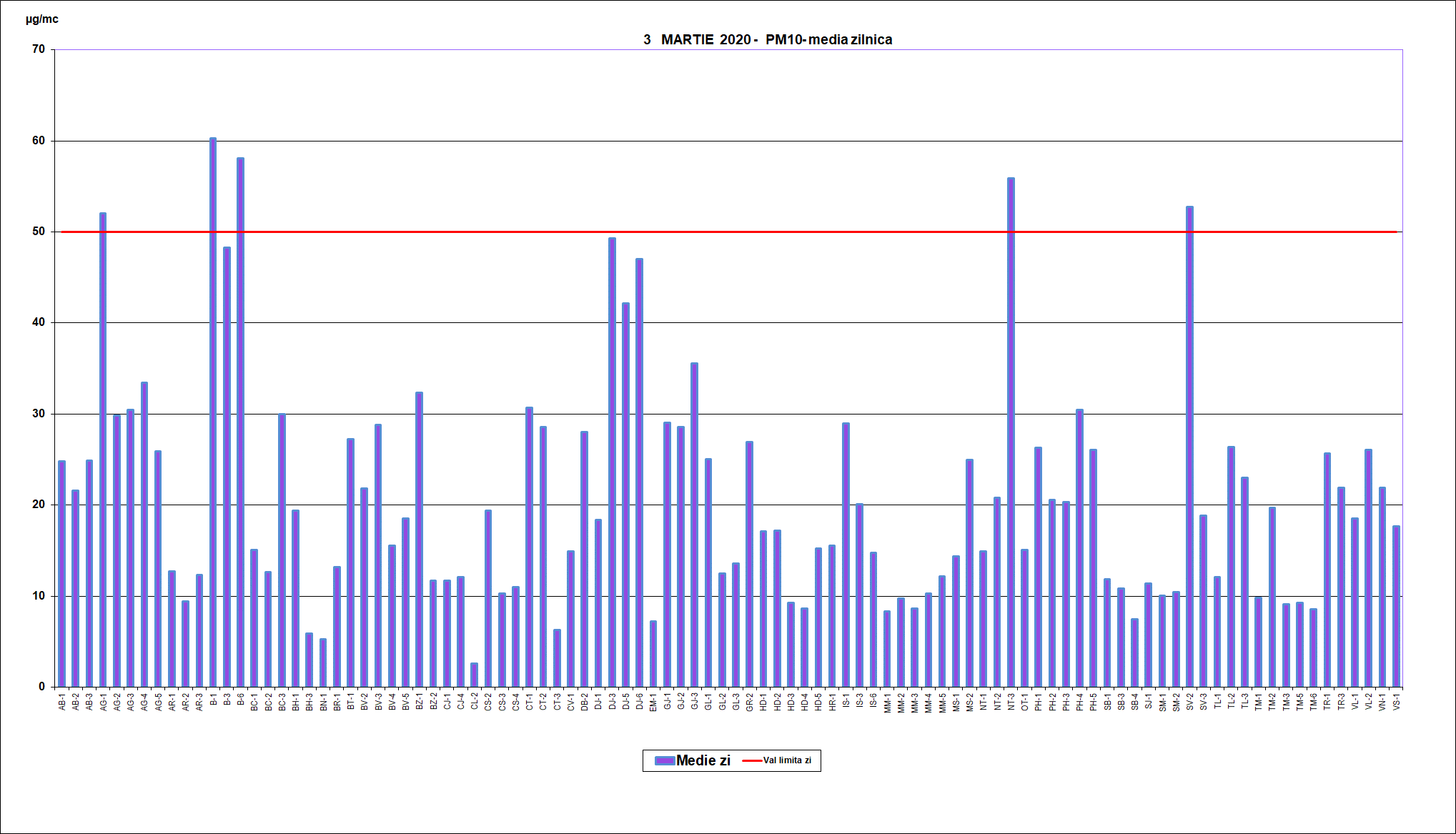 APM, Agenția pentru Protecția Mediului Teleorman revine cu informaţii referitoare la producerea, în data de 02.03.2020, la ora 12:45, unui incendiu la Celula 1 de suprafaţă a gropii de deşeuri, SC ECO SUD SA - Depozit Central din localitatea Mavrodin, județul Teleorman. Au ars 1 tonă de gunoi şi reziduuri menajere, cauzate de incendierea datorită radiaţiei termice solare, a unor resturi de deşeuri textile, cârpe, fiind afectată o suprafață de aproximativ 30 mp, care a fost acoperită cu pământ din rezerva de incendiu. La momentul ajungerii la fața locului ora 15:00, a reprezentanților A.P.M. Teleorman, incendiul era stins. Nu au fost prelevate probe.În domeniul solului şi vegetaţieiGNM CJ Arges informează telefonic despre un accident rutier, produs azi, 05.03.2020, orele 04.00, pe DJ 703 I, între loc. Stroesti si Valsanesti, com. Mălureni, judetul Argeş. O cisternă cu motorină şi benzină prezintă scurgeri. Comisari din cadrul GNM CJ Argeş se deplasează la incident. Se va reveni cu detalii.ARBDD, Administrația Rezervației Biosferei Delta Dunării informează despre stingerea, în intervalul 03-04.03.2020, următoarelor incendii de vegetație:- incendiul de stuf, papură şi rogoz, izbucnit la 03.03.2020, ora 14.55, în zona zona gârla Telincea, sat Parches, pe raza Districtului Ecologic Tulcea-Chilia, s-a stins de la sine în ziua de 03.03.2020, ora 22.30, fiind afectate 3 ha de stuf, papură şi rogoz. Nu s-au semnalat mortalitati la fauna protejata de pasari, mamifere sau amfibieni;- incendiul de stuf, papură şi rogoz, izbucnit la de 03.03.2020, ora 15.00, în zona grindului Răducu, pe raza Districtului Ecologic Malic-Crișan, s-a stins de la sine la 04.03.2020, ora 06.00, fiind afectate 35 ha de stuf, papură şi rogoz. Nu s-au semnalat mortalităţi la fauna protejată de păsări, mamifere sau amfibieni;- în cadrul Districtului Tulcea-Chilia, lac Topolca, izbucnit la ora 13.00, stins de la sine la ora 15.30, au ars 6 ha de stuf şi papură. Nu s-au semnalat mortalităţi la fauna protejată de păsări, mamifere sau amfibieni;- în cadrul SCR Maliuc Crişan, zona Ilganii de Sus, la S de lac Tătaru, Mila maritimă 31,500, izbucnit la ora 12.30, stins de la sine la ora 17.00, au ars 12 ha de stuf şi papură. Nu s-au semnalat mortalităţi la fauna protejată de păsări, mamifere sau amfibieni;3. 	În domeniul supravegherii radioactivităţii mediuluiMenţionăm că pentru factorii de mediu urmăriţi nu s-au înregistrat depăşiri ale limitelor de avertizare/alarmare în intervalul 03-04.03.2020 şi nu s-au semnalat evenimente deosebite. Parametrii constataţi la staţiile de pe teritoriul României s-au situat în limitele fondului natural.În municipiul BucureştiAgenţia Naţională pentru Protecţia Mediului informează că în data de 03.03.2020 s-au constatat depăşiri ale valorii limită zilnice pentru PM10 (pulberi în suspensie cu diametrul        < 10 microni) (50 µg/mc) la stațiile B-1, B6.